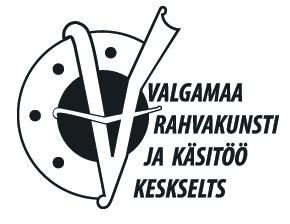 Valgamaa Rahvakunsti ja Käsitöö Keskseltsi Pärandihoidja sõle kandidaadi  ankeetKandidaadi esitaja:
Kandidaat:
Kokkuvõte, miks väärib kandidaat Pärandihoidja sõlge? (vajadusel  kasuta lisalehte)Esitaja nimiTelefonE-mailAadressEsitamise kuupäevKandidaadi nimi(trükitähtedes)SünniaegTelefonE-mailAadressKategooria
(märgi valkonna taha ristike)ElutööNoor rahvakunstnikRahvamuusikaRahvatantsKäsitöömeisterKultuuritöö